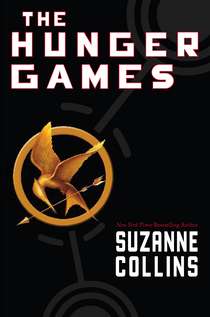 Friday, March 30th1:00 p.m.Custer County Library447 Crook St., Suite #4